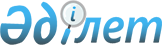 О некоторых вопросах передачи государственного имущества из республиканской собственности в коммунальную собственностьПостановление Правительства Республики Казахстан от 20 сентября 2018 года № 580
      В соответствии с постановлением Правительства Республики Казахстан от 1 июня 2011 года № 616 "Об утверждении Правил передачи государственного имущества, закрепленного за государственными юридическими лицами, из одного вида государственной собственности в другой" Правительство Республики Казахстан ПОСТАНОВЛЯЕТ:
      1. Передать из республиканской собственности с баланса государственного учреждения "Министерство энергетики Республики Казахстан" в коммунальную собственность акимата Кызылординской области объект согласно приложению к настоящему постановлению.
      2. Комитету государственного имущества и приватизации Министерства финансов Республики Казахстан совместно с Министерством энергетики Республики Казахстан и акиматом Кызылординской области в установленном законодательством Республики Казахстан порядке осуществить необходимые организационные мероприятия по приему-передаче указанного в приложении к настоящему постановлению объекта.
      3. Настоящее постановление вводится в действие со дня его подписания. Объект, передаваемый из республиканской собственности в коммунальную собственность акимата Кызылординской области
					© 2012. РГП на ПХВ «Институт законодательства и правовой информации Республики Казахстан» Министерства юстиции Республики Казахстан
				
      Премьер-Министр
Республики Казахстан 

Б. Сагинтаев
Приложение
к постановлению Правительства
Республики Казахстан
от 20 сентября 2018 года № 580
№
Наименование объекта
Инвентарный
Год
п/п
номер
постройки
1
2
3
4
1.
Главные напорные коллекторы с канализационно-насосными станциями №1 и №12 до станции биологической очистки сточных вод в городе Кызылорда, кадастровые номера 10:156:004:1771:1, 10:156:041:1772:1, расположенные на делимых земельных участках с общей площадью 3,9651 гектар, кадастровые номера 10:156:041:1771, 10:156:041:1772, по адресу: Кызылординская область, город Кызылорда, на территории города Кызылорда до станции биологической очистки сточных вод в городе Кызылорда, напорный коллектор от КНС-12, города Кызылорда, расположенные по улицам Ныгмет Нурмакова, Жусип Кыдырова до микрорайона Акмечеть, вдоль существующего канала, по улице Ыдырысова до КНС-1, далее по улице Шымбая переходя через железную дорогу возле железнодорожного переезда по улице Сара Есовой, мимо поселка Титова, по землям Кызылжарминского аульного округа до станции биологической очистки сточных вод
233001000001
2007